Flashcards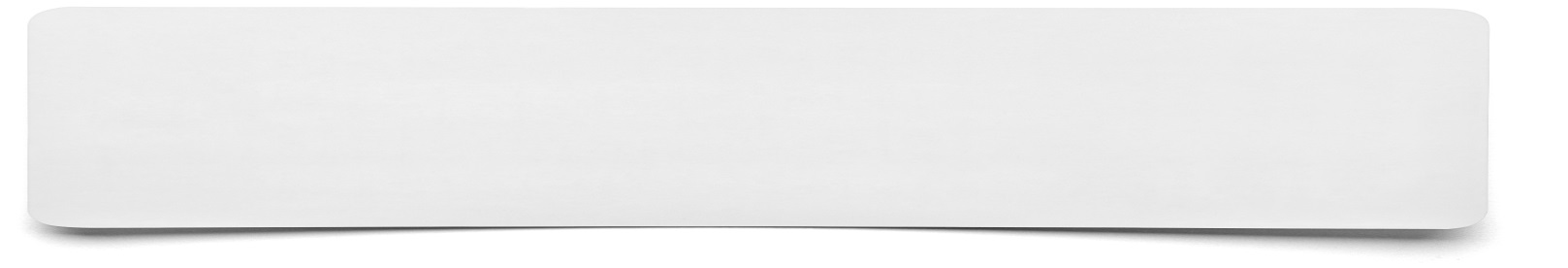 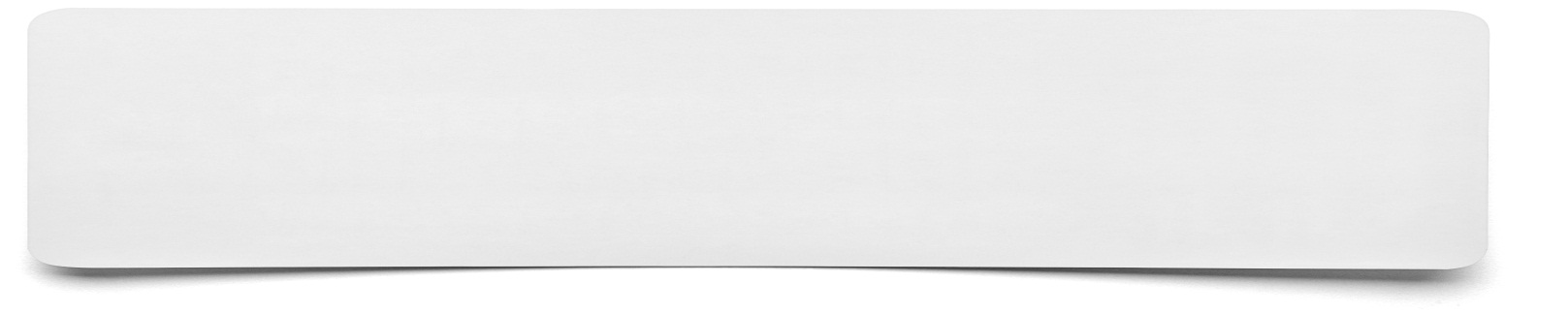 